 Neen Ja - Zo ja, welke? Vrouwelijk	 Mannelijk	 Andere genderidentiteitIk verbind mij ertoe het logo "Brussels International" van het Brussels Hoofdstedelijk Gewest te vermelden in alle communicatie (promotie, publicatie, enz.) in verband met het project.In naam van mijn organisatie verklaar ik tijdens de uitvoering van dit project niemand te zullen discrimineren op basis van zijn/haar geslacht, leeftijd, seksuele geaardheid, burgerlijke stand, geboorte, vermogen, religieuze of filosofische overtuiging, politieke overtuiging, taal, gezondheidstoestand, handicap, fysieke of genetische kenmerken, sociale afkomst, nationaliteit, zogenaamde ras, huidskleur, nationale of etnische afkomst, herkomst, of vakbondsovertuigingen. Dit geldt zowel voor de interne personeelsleden als voor derden, bezoekers, externe medewerkers, ...Op straffe van niet-ontvankelijkheid moeten alle richtlijnen gevolgd worden, moeten alle gevraagde documenten bezorgd worden en moeten de verstrekte formulieren als model gebruikt worden en naar de vorm in acht genomen worden.Ik verklaar op eer dat alle meegedeelde gegevens echt en juist zijn en machtig de bevoegde besturen om dit ter plaatse te komen controleren.Ik verklaar kennisgenomen te hebben van de artikelen 92 tot 95 van de organieke ordonnantie van 23 februari 2006 betreffende de controle op de toekenning en de aanwending van de subsidies, en van de wet van 17 juni 2016 inzake overheidsopdrachten. Ik verklaar op eer dat de bewijsstukken die ik zal voorleggen om de aanwending van de toegekende subsidie te verantwoorden, niet hergebruikt zullen worden voor de verantwoording van andere subsidies.Bij valse verklaringen ben ik de enige verantwoordelijke.Ik verklaar kennisgenomen te hebben van en in te stemmen met de gegevensverwerking – met inbegrip van de verwerking van persoonsgegevens – die Brussels International zal verrichten met het oog op de goede uitvoering van deze projectoproep, met naleving van de verordening (EU) nr. 2016/679 van 27 april 2016 betreffende de bescherming van natuurlijke personen in verband met de verwerking van persoonsgegevens (AVG) http://data.europa.eu/eli/reg/2016/679/oj.  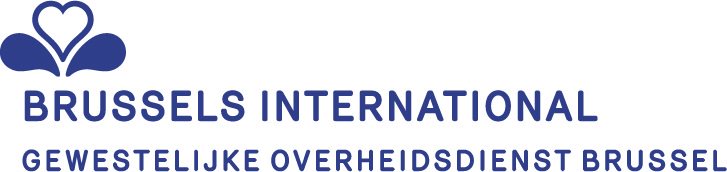 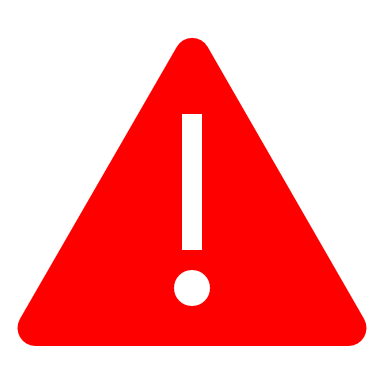 Let op !Het volledige dossier moet worden ingediend via het platform voor subsidiebeheer van Brussels International voor 13 mei 2024, uiterlijk om 23.59 uur.Via e-mail bezorgde dossiers zullen niet worden aanvaard.PROJECTOPROEP solidair wereldburgerschap 2024Aanvraagformulier voor subsidieBenaming van de organisatie die het project indientMaximaal 50 tekens inclusief spatiesBenaming van het projectMaximaal 40/60 tekens inclusief spatiesBedrag van de gewenste subsidieMaximaal 15 tekens inclusief spaties1Algemene inlichtingen over uw organisatie1.1 Rechtsvorm1.2 Exacte en volledige benaming van de organisatieMaximaal 15/20 tekens inclusief spatiesMaximaal 150 tekens inclusief spaties1.3 Adres van de maatschappelijke zetel1.4 CorrespondentieadresMaximaal 50/60 tekens inclusief spatiesMaximaal 50/60 tekens inclusief spaties1.5 Adres van de website +sociale media(indien van toepassing)Maximaal 150 tekens inclusief spaties1.6 Rekeningnummer (met IBAN en BIC) (op naam van de vereniging)Maximaal 19 tekens inclusief spaties1.7 Btw-nummer (indien van toepassing)Maximaal 20 tekens inclusief spaties1.8 Ondernemingsnummer van de verenigingMaximaal 14 tekens inclusief spaties1.9 Beschrijf de algemene doelstellingen van uw organisatieMaximaal 1000 tekens inclusief spatiesMaximaal 1000 tekens inclusief spaties1.10Wordt uw vereniging door overheidsinstantie gesubsidieerd in 2023?Benaming van de overheidsinstantieBedrag in 2023Aard van de subsidieMaximaal 40 tekens inclusief spatiesMaximaal 15 tekens inclusief spatiesMaximaal 260 tekens inclusief spaties“         ““         ““         ““         ““         ““         “2Gegevens van de projectverantwoordelijke2.1 FamilienaamMaximaal 20 tekens inclusief spaties2.2 VoornaamMaximaal 20 tekens inclusief spaties2.3 FunctieMaximaal 80 tekens inclusief spatiesMaximaal 80 tekens inclusief spatiesMaximaal 80 tekens inclusief spaties2.4 Tel. (vast/gsm)Maximaal 28 tekens inclusief spaties2.5 FaxMaximaal 28 tekens inclusief spaties2.6 E-mailMaximaal 40 tekens inclusief spatiesMaximaal 40 tekens inclusief spatiesMaximaal 40 tekens inclusief spaties3Beschrijving van uw project3.1 Hoe lang duurt uw project in het totaal?Hou daarbij rekening met de voorbereiding en de afsluiting van het project. 3.1.1 BegindatumMaximaal 20 tekens inclusief spaties3.1.2 EinddatumMaximaal 20 tekens inclusief spaties3.2Geef een beknopte beschrijving van het project (maximaal een halve pagina).Maximaal 2200 tekens inclusief spaties3.3 Wat is de specifieke motivatie van uw organisatie om dit project voor te stellen?Maximaal 3500 tekens inclusief spaties3.4 Beschrijf uw plan van aanpak.3.4.1 Welke activiteiten zullen wanneer georganiseerd worden (tijdens de volledige duur van het project)? Wie zal zorgen voor de realisatie en hoeveel tijd zal het personeelslid en/of een derde eraan besteden?Vermeld alle activiteiten in de planning en maak een zo nauwkeurig mogelijke evaluatie van de timing.Nummer van de activiteitPeriode/faseActiviteitUitgevoerd doorBestede tijdMaximaal 3 tekens inclusief spatiesMaximaal 28 tekens inclusief spatiesMaximaal 400 tekens inclusief spatiesMaximaal 25 tekens inclusief spatiesMaximaal 10 tekens inclusief spaties“     ““     ““                        ““      ““       ““     ““     ““                         ““       ““       ““     ““     ““                         ““       “ “        “3.5 Vul de onderstaande gegevens in, die van belang zijn voor de beoordeling van het project.3.5.1.aWat is uw doelgroep (raming van het aantal + kwalitatieve kenmerken: meisjes/jongens, adolescenten, jongvolwassenen, al dan niet reeds geïnformeerd over het thema, enz.)?Maximaal 1700 tekens inclusief spatiesMaximaal 1700 tekens inclusief spaties3.5.1.bHoe wil u uw project promoten bij de doelgroep? Welke communicatie-initiatieven plant u om uw doelgroep te bereiken? De creativiteit van de communicatie-initiatieven is van belang, maar ook de wijze waarop uw project gedefinieerd wordt.Maximaal 1900 tekens inclusief spatiesMaximaal 1900 tekens inclusief spaties3.5.2De haalbaarheid van het project wordt beoordeeld op basis van het volledige dossier. Hieronder kan u evenwel toelichting verschaffen in dat verband.Maximaal 450 tekens inclusief spatiesMaximaal 450 tekens inclusief spaties3.5.3.a Welke doelstellingen beoogt u met dit project? Welke impact wil u meer bepaald bewerkstellingen op het vlak van de kennis/attitude/knowhow die vereist zijn voor solidair wereldburgerschap? Geef de doelstellingen/impact duidelijk aan.Maximaal 800 tekens inclusief spaties3.5.3.b Welke concrete resultaten beoogt u om die impact en doelstellingen te bereiken (activiteiten, producten van het project, enz.)? Geef de resultaten duidelijk aan. Leg op een realistische wijze het verband uit tussen enerzijds uw resultaten en anderzijds uw doelstellingen en de impact die u beoogt.Maximaal 1100 tekens inclusief spaties3.5.3.c Hoe bent u voornemens uw resultaten, doelstellingen en impact te objectiveren/meten? Leg op een realistische wijze uit hoe u uw project zal evalueren.Maximaal 1000 tekens inclusief spaties3.6 Als de COVID-19 gezondheidscrisis zou aanhouden, en de voorgestelde activiteiten inperkt of onmogelijk maakt, op welke manier zou uw project verder kunnen blijven lopen? Welke aanvankelijk geplande acties zouden nog kunnen plaatsvinden? Welke acties zouden moeten worden aangepast, en op welke manier? Welke acties zouden niet meer uitgevoerd kunnen worden?Maximaal 1500 tekens inclusief spaties3.7Als u samenwerkt met andere organisaties, beschrijf dan hun bijdrage tot het project. Vermeld elke organisatie afzonderlijk.Benaming van de organisatieBijdrageMaximaal 150 tekens inclusief spatiesMaximaal 230 tekens inclusief spatiesBenaming van de organisatieBijdrageMaximaal 150 tekens inclusief spatiesMaximaal 230 tekens inclusief spatiesBenaming van de organisatieBijdrageMaximaal 150 tekens inclusief spatiesMaximaal 230 tekens inclusief spaties3.8 Gelieve aan te duiden welke elementen een specifieke financiering door het Brussels Hoofdstedelijk Gewest zouden rechtvaardigen, eerder dan door een andere financierder. In geval dat uw aanvraag een cofinanciering toestaat, waarbij het project in kwestie reeds gefinancierd wordt door een andere financierder, wat is de toegevoegde waarde voor het Brussels Hoofdstedelijk Gewest om zich in te voegen bij het project?Maximaal 3400 tekens inclusief spaties3.9Check lijst van documenten Ja NeenDit formulier ingevuld (word) Ja NeenDit formulier, ingevuld, gedateerd en ondertekend door een persoon die gemachtigd is om uw entiteit te binden (pdf) Ja NeenDe volledige projectbegroting (cf. bijlage 2) (excel) Ja NeenHet ondernemingsnummer van uw vereniging wordt vermeld in rubriek 1.8 van dit formulier. Als uw gegevens niet meer up-to-date zijn of niet meer beschikbaar op de website van de Nationale Bank van België, voeg dan een kopie van de rekeningen en van de balans van het recentst beschikbare boekjaar toe, alsook het bewijs dat ze neergelegd werden bij de Griffie van de Handelsrechtbank. Ja NeenEen bankattest waaruit blijkt dat het bankrekeningnummer wel degelijk toebehoort aan de organisatie (validiteit na 1 februari 2020) Ja NeenEen motivatiebrief van de persoon die het project zal coördineren3.10 Lees aandachtig onderstaande informatie vooraleer het aanvraagformulier te ondertekenen.